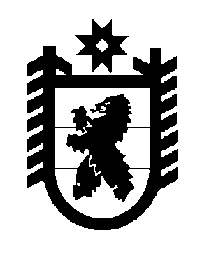 Российская Федерация Республика Карелия    ПРАВИТЕЛЬСТВО РЕСПУБЛИКИ КАРЕЛИЯПОСТАНОВЛЕНИЕот  26 июня 2017 года № 213-Пг. Петрозаводск       О внесении изменений в постановление ПравительстваРеспублики Карелия от 15 июля 2014 года № 227-ППравительство Республики Карелия п о с т а н о в л я е т:Внести в государственную программу Республики Карелия «Информа-ционное общество в Республике Карелия» на 2014 – 2020 годы, утвержденную постановлением Правительства Республики Карелия от 15 июля 2014 года                     № 227-П «Об утверждении государственной программы Республики Карелия «Информационное общество в Республике Карелия» на 2014 – 2020 годы» (Собрание законодательства Республики Карелия, 2014, № 7, ст. 1301; Официальный интернет-портал правовой информации (www.pravo.gov.ru),                     12 декабря 2016 года, № 1000201612120002), следующие изменения:позицию «Объем финансового обеспечения государственной программы» паспорта государственной программы Республики Карелия «Информационное общество в Республике Карелия» на 2014 – 2020 годы (далее – программа) изложить в следующей редакции:2) приложение 4 к программе изложить в следующей редакции:«Приложение 4 к государственной программе3) приложение 5 к программе изложить в следующей редакции:«Приложение 5 к государственной программеВременно исполняющий обязанности
Главы Республики Карелия                                                                              А.О. Парфенчиков«Объем финансового обеспечения государствен-ной программыГодВсего,тыс. рублейВ том числеВ том числе«Объем финансового обеспечения государствен-ной программыза счет средств бюджета Республики Карелияза счет целевых безвозмездных поступлений в бюджет Республики Карелия«Объем финансового обеспечения государствен-ной программы201499306,7799306,770,00«Объем финансового обеспечения государствен-ной программы2015139772,50100516,8039255,70«Объем финансового обеспечения государствен-ной программы2016185054,20185054,200,00«Объем финансового обеспечения государствен-ной программы2017149836,00149836,000,00«Объем финансового обеспечения государствен-ной программы2018101900,00101900,000,00«Объем финансового обеспечения государствен-ной программы201996500,0096500,000,00«Объем финансового обеспечения государствен-ной программы202063212,3063212,300,00Объем финансового обеспечения государствен-ной программыИтого835581,77796326,0739255,70»;* Администрация Главы Республики Карелия указана в качестве ответственного исполнителя с учетом положений постановления  Правительства Республики Карелия от 21 апреля 2016 года № 151-П «Вопросы органов исполнительной власти Республики Карелия».** Государственный комитет Республики Карелия по развитию информационно-коммуникационных технологий указан в качестве ответственного исполнителя с учетом положений постановления Правительства Республики Карелия от 21 апреля 2016 года № 151-П «Вопросы органов исполнительной власти Республики Карелия» до III квартала 2016 года.*** Министерство экономического развития и промышленности Республики Карелия указано в качестве ответственного исполнителя с учетом положений постановления Правительства Республики Карелия от 21 апреля 2016 года № 151-П «Вопросы органов исполнительной власти Республики Карелия» с IV квартала 2016 года.»;* Администрация Главы Республики Карелия указана в качестве ответственного исполнителя с учетом положений постановления  Правительства Республики Карелия от 21 апреля 2016 года № 151-П «Вопросы органов исполнительной власти Республики Карелия».** Государственный комитет Республики Карелия по развитию информационно-коммуникационных технологий указан в качестве ответственного исполнителя с учетом положений постановления Правительства Республики Карелия от 21 апреля 2016 года № 151-П «Вопросы органов исполнительной власти Республики Карелия» до III квартала 2016 года.*** Министерство экономического развития и промышленности Республики Карелия указано в качестве ответственного исполнителя с учетом положений постановления Правительства Республики Карелия от 21 апреля 2016 года № 151-П «Вопросы органов исполнительной власти Республики Карелия» с IV квартала 2016 года.»;* Администрация Главы Республики Карелия указана в качестве ответственного исполнителя с учетом положений постановления  Правительства Республики Карелия от 21 апреля 2016 года № 151-П «Вопросы органов исполнительной власти Республики Карелия».** Государственный комитет Республики Карелия по развитию информационно-коммуникационных технологий указан в качестве ответственного исполнителя с учетом положений постановления Правительства Республики Карелия от 21 апреля 2016 года № 151-П «Вопросы органов исполнительной власти Республики Карелия» до III квартала 2016 года.*** Министерство экономического развития и промышленности Республики Карелия указано в качестве ответственного исполнителя с учетом положений постановления Правительства Республики Карелия от 21 апреля 2016 года № 151-П «Вопросы органов исполнительной власти Республики Карелия» с IV квартала 2016 года.»;* Администрация Главы Республики Карелия указана в качестве ответственного исполнителя с учетом положений постановления  Правительства Республики Карелия от 21 апреля 2016 года № 151-П «Вопросы органов исполнительной власти Республики Карелия».** Государственный комитет Республики Карелия по развитию информационно-коммуникационных технологий указан в качестве ответственного исполнителя с учетом положений постановления Правительства Республики Карелия от 21 апреля 2016 года № 151-П «Вопросы органов исполнительной власти Республики Карелия» до III квартала 2016 года.*** Министерство экономического развития и промышленности Республики Карелия указано в качестве ответственного исполнителя с учетом положений постановления Правительства Республики Карелия от 21 апреля 2016 года № 151-П «Вопросы органов исполнительной власти Республики Карелия» с IV квартала 2016 года.»;* Администрация Главы Республики Карелия указана в качестве ответственного исполнителя с учетом положений постановления  Правительства Республики Карелия от 21 апреля 2016 года № 151-П «Вопросы органов исполнительной власти Республики Карелия».** Государственный комитет Республики Карелия по развитию информационно-коммуникационных технологий указан в качестве ответственного исполнителя с учетом положений постановления Правительства Республики Карелия от 21 апреля 2016 года № 151-П «Вопросы органов исполнительной власти Республики Карелия» до III квартала 2016 года.*** Министерство экономического развития и промышленности Республики Карелия указано в качестве ответственного исполнителя с учетом положений постановления Правительства Республики Карелия от 21 апреля 2016 года № 151-П «Вопросы органов исполнительной власти Республики Карелия» с IV квартала 2016 года.»;* Администрация Главы Республики Карелия указана в качестве ответственного исполнителя с учетом положений постановления  Правительства Республики Карелия от 21 апреля 2016 года № 151-П «Вопросы органов исполнительной власти Республики Карелия».** Государственный комитет Республики Карелия по развитию информационно-коммуникационных технологий указан в качестве ответственного исполнителя с учетом положений постановления Правительства Республики Карелия от 21 апреля 2016 года № 151-П «Вопросы органов исполнительной власти Республики Карелия» до III квартала 2016 года.*** Министерство экономического развития и промышленности Республики Карелия указано в качестве ответственного исполнителя с учетом положений постановления Правительства Республики Карелия от 21 апреля 2016 года № 151-П «Вопросы органов исполнительной власти Республики Карелия» с IV квартала 2016 года.»;* Администрация Главы Республики Карелия указана в качестве ответственного исполнителя с учетом положений постановления  Правительства Республики Карелия от 21 апреля 2016 года № 151-П «Вопросы органов исполнительной власти Республики Карелия».** Государственный комитет Республики Карелия по развитию информационно-коммуникационных технологий указан в качестве ответственного исполнителя с учетом положений постановления Правительства Республики Карелия от 21 апреля 2016 года № 151-П «Вопросы органов исполнительной власти Республики Карелия» до III квартала 2016 года.*** Министерство экономического развития и промышленности Республики Карелия указано в качестве ответственного исполнителя с учетом положений постановления Правительства Республики Карелия от 21 апреля 2016 года № 151-П «Вопросы органов исполнительной власти Республики Карелия» с IV квартала 2016 года.»;* Администрация Главы Республики Карелия указана в качестве ответственного исполнителя с учетом положений постановления  Правительства Республики Карелия от 21 апреля 2016 года № 151-П «Вопросы органов исполнительной власти Республики Карелия».** Государственный комитет Республики Карелия по развитию информационно-коммуникационных технологий указан в качестве ответственного исполнителя с учетом положений постановления Правительства Республики Карелия от 21 апреля 2016 года № 151-П «Вопросы органов исполнительной власти Республики Карелия» до III квартала 2016 года.*** Министерство экономического развития и промышленности Республики Карелия указано в качестве ответственного исполнителя с учетом положений постановления Правительства Республики Карелия от 21 апреля 2016 года № 151-П «Вопросы органов исполнительной власти Республики Карелия» с IV квартала 2016 года.»;* Администрация Главы Республики Карелия указана в качестве ответственного исполнителя с учетом положений постановления  Правительства Республики Карелия от 21 апреля 2016 года № 151-П «Вопросы органов исполнительной власти Республики Карелия».** Государственный комитет Республики Карелия по развитию информационно-коммуникационных технологий указан в качестве ответственного исполнителя с учетом положений постановления Правительства Республики Карелия от 21 апреля 2016 года № 151-П «Вопросы органов исполнительной власти Республики Карелия» до III квартала 2016 года.*** Министерство экономического развития и промышленности Республики Карелия указано в качестве ответственного исполнителя с учетом положений постановления Правительства Республики Карелия от 21 апреля 2016 года № 151-П «Вопросы органов исполнительной власти Республики Карелия» с IV квартала 2016 года.»;* Администрация Главы Республики Карелия указана в качестве ответственного исполнителя с учетом положений постановления  Правительства Республики Карелия от 21 апреля 2016 года № 151-П «Вопросы органов исполнительной власти Республики Карелия».** Государственный комитет Республики Карелия по развитию информационно-коммуникационных технологий указан в качестве ответственного исполнителя с учетом положений постановления Правительства Республики Карелия от 21 апреля 2016 года № 151-П «Вопросы органов исполнительной власти Республики Карелия» до III квартала 2016 года.*** Министерство экономического развития и промышленности Республики Карелия указано в качестве ответственного исполнителя с учетом положений постановления Правительства Республики Карелия от 21 апреля 2016 года № 151-П «Вопросы органов исполнительной власти Республики Карелия» с IV квартала 2016 года.»;* Администрация Главы Республики Карелия указана в качестве ответственного исполнителя с учетом положений постановления  Правительства Республики Карелия от 21 апреля 2016 года № 151-П «Вопросы органов исполнительной власти Республики Карелия».** Государственный комитет Республики Карелия по развитию информационно-коммуникационных технологий указан в качестве ответственного исполнителя с учетом положений постановления Правительства Республики Карелия от 21 апреля 2016 года № 151-П «Вопросы органов исполнительной власти Республики Карелия» до III квартала 2016 года.*** Министерство экономического развития и промышленности Республики Карелия указано в качестве ответственного исполнителя с учетом положений постановления Правительства Республики Карелия от 21 апреля 2016 года № 151-П «Вопросы органов исполнительной власти Республики Карелия» с IV квартала 2016 года.»;* Администрация Главы Республики Карелия указана в качестве ответственного исполнителя с учетом положений постановления  Правительства Республики Карелия от 21 апреля 2016 года № 151-П «Вопросы органов исполнительной власти Республики Карелия».** Государственный комитет Республики Карелия по развитию информационно-коммуникационных технологий указан в качестве ответственного исполнителя с учетом положений постановления Правительства Республики Карелия от 21 апреля 2016 года № 151-П «Вопросы органов исполнительной власти Республики Карелия» до III квартала 2016 года.*** Министерство экономического развития и промышленности Республики Карелия указано в качестве ответственного исполнителя с учетом положений постановления Правительства Республики Карелия от 21 апреля 2016 года № 151-П «Вопросы органов исполнительной власти Республики Карелия» с IV квартала 2016 года.»;Ресурсное обеспечение и прогнозная (справочная) оценка расходов бюджета Республики Карелия (с учетом средств федерального бюджета), бюджетов государственных внебюджетных фондов, бюджетов муниципальных образований и юридических лиц на реализацию целей государственной программы 